                                                РЕШЕНИЕ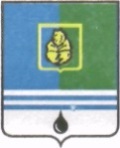 ДУМЫ ГОРОДА КОГАЛЫМАХанты-Мансийского автономного округа – ЮгрыОт  «         »                            г.                                                    		              №     Об одобрении предложений о внесенииизменений в муниципальную программу«Развитие агропромышленного комплекса и рынков сельскохозяйственной продукции, сырья и продовольствия в городе Когалыме»В соответствии со статьей 179 Бюджетного кодекса Российской Федерации, Уставом города Когалыма, решением Думы города Когалыма от 23.04.2015 №537-ГД «О Порядке рассмотрения Думой города Когалыма проектов муниципальных программ и предложений о внесении изменений в муниципальные программы», рассмотрев предложения о внесении изменений в муниципальную программу «Развитие агропромышленного комплекса и рынков сельскохозяйственной продукции, сырья и продовольствия в городе Когалыме» утвержденную постановлением Администрации города Когалыма от 11.10.2013 №2900, Дума города Когалыма РЕШИЛА:1. Одобрить следующие предложения о внесении изменений в муниципальную программу «Развитие агропромышленного комплекса и рынков сельскохозяйственной продукции, сырья и продовольствия в городе Когалыме» утвержденную постановлением Администрации города Когалыма от 11.10.2013 №2900 (далее – Программа):1.1. в паспорте Программы:1.1.1. строку «Целевые показатели муниципальной программы» изложить в следующей редакции:1.1.2. в строке «Сроки реализации муниципальной программы (разрабатывается на срок от трёх лет)» слова «2019-2021 годы» заменить словами «2019-2024 годы»;1.1.3. строку «Параметры финансового обеспечения муниципальной программы» изложить в следующей редакции:1.2. Таблицу 1 к Программе изложить в редакции согласно приложению 1 к настоящему решению.1.3. Таблицу 2 к Программе изложить в редакции согласно приложению 2 к настоящему решению.2. Опубликовать настоящее решение и приложение к нему в газете «Когалымский вестник». Согласовано:зам.главы г.Когалыма                                       Т.И.Черныхпредседатель КФ				М.Г.Рыбачоки.о.начальника ЮУ		                          Л.Р.Фаткуллинаначальник ОО ЮУ                                             М.В.Дробинаначальник УИДиРП                                           Ю.Л.Спиридонованачальник ОФЭОиК	А.А.Рябининаначальник МКУ «УЖКХ»	А.Т.Бутаевначальник УЭ				             Е.Г.ЗагорскаяПодготовлено:спец.-эксперт ОПРиРП УИДиРП		В.В.ВишневскаяРазослать: УИДиРП, УЭ, КФ, ОФЭОиК, МКУ «УДОМС», ЮУ, МКУ«УЖКХ», газета «Когалымский вестник», ООО «Ваш консультант», прокуратура.Приложение 1 к решению ДумыЦелевые показатели муниципальной программыПриложение 2 к решению ДумыПеречень основных мероприятий муниципальной программы Целевые показатели муниципальной программы1.Увеличение количества субъектов агропромышленного комплекса (от 9 единиц до 14 единиц).2.Увеличение поголовья крупного и мелкого рогатого скота (от 141 головы до 146 голов).3.В том числе увеличение поголовья коров (от 30 голов до 35 голов).4.Увеличение поголовья свиней (от 463 голов до 475 головы).5.Увеличение поголовья птицы всех возрастов (от 375 голов до 400 голов).6.Увеличение производства молока в хозяйствах всех категорий (от 91,7 тонн до 92,2 тонн).7.Увеличение производства мяса скота и птицы в хозяйствах всех категорий, в живом весе (от 95,0 тонн до 95,5 тонн).8.Увеличение производства овощей открытого и защищенного грунта (от 1,6 тонн до 2,1 тонн).9.Увеличение количества приобретенной сельскохозяйственной техники и (или) оборудования (на 2 единицы).10.Обеспечение контроля за проведением противоэпидемических мероприятий, направленных на предупреждение и ликвидацию болезней, общих для человека и животных        (до 1 821 головы).«Параметры финансового обеспечения муниципальной программыОбъём финансирования муниципальной программы в 2019–2024 годах составит 33 846,5 тыс. рублей, в том числе по источникам финансирования: тыс. руб.»ПредседательГлаваДумы города Когалымагорода Когалыма_____________ А.Ю.Говорищева_____________ Н.Н.Пальчиков№ показателяНаименование целевых показателейБазовый показатель на начало реализации муниципальной программыЗначения показателя по годамЗначения показателя по годамЗначения показателя по годамЗначения показателя по годамЗначения показателя по годамЗначения показателя по годамЦелевое значение показателя на момент окончания реализации муниципальной программы№ показателяНаименование целевых показателейБазовый показатель на начало реализации муниципальной программы2019 г.2020 г.2021 г.2022 г.2023 г.2024 г.Целевое значение показателя на момент окончания реализации муниципальной программы123456789101Количество субъектов агропромышленного комплекса (единиц)891011121314142Поголовье крупного и мелкого рогатого скота, всего (голов)1401411421431441451461463В том числе поголовье коров (голов)30303132333435354Поголовье свиней (голов)4634634654674694724754755Птица всех возрастов (голов)3723753803853903954004006Производство молока крестьянскими (фермерскими) хозяйствами, индивидуальными предпринимателями (тонн)91,791,791,891,992,092,192,292,27Производство мяса скота и птицы (в живом весе) крестьянскими (фермерскими) хозяйствами, индивидуальными предпринимателями (тонн)95,095,095,195,295,395,495,595,58Развитие производства овощей открытого и защищенного грунта (тонн)1,61,61,71,81,92,02,12,19Количество приобретенной сельскохозяйственной техники и (или) оборудования (единиц)0000011210Обеспечение контроля за проведением противоэпидемических мероприятий, направленных на предупреждение и ликвидацию болезней, общих для человека и животных (голов)9953213003003003003001 821Номер основного мероприятияНомер основного мероприятияОсновные мероприятия муниципальной программы (их связь с целевыми показателями муниципальной программы)Ответственный исполнитель/соисполнитель, учреждение, организацияОтветственный исполнитель/соисполнитель, учреждение, организацияОтветственный исполнитель/соисполнитель, учреждение, организацияОтветственный исполнитель/соисполнитель, учреждение, организацияИсточники финансированияФинансовые затраты на реализацию(тыс. рублей)Финансовые затраты на реализацию(тыс. рублей)Финансовые затраты на реализацию(тыс. рублей)Финансовые затраты на реализацию(тыс. рублей)Финансовые затраты на реализацию(тыс. рублей)Финансовые затраты на реализацию(тыс. рублей)Финансовые затраты на реализацию(тыс. рублей)Финансовые затраты на реализацию(тыс. рублей)Финансовые затраты на реализацию(тыс. рублей)Финансовые затраты на реализацию(тыс. рублей)Финансовые затраты на реализацию(тыс. рублей)Финансовые затраты на реализацию(тыс. рублей)Финансовые затраты на реализацию(тыс. рублей)Финансовые затраты на реализацию(тыс. рублей)Финансовые затраты на реализацию(тыс. рублей)Финансовые затраты на реализацию(тыс. рублей)Номер основного мероприятияНомер основного мероприятияОсновные мероприятия муниципальной программы (их связь с целевыми показателями муниципальной программы)Ответственный исполнитель/соисполнитель, учреждение, организацияОтветственный исполнитель/соисполнитель, учреждение, организацияОтветственный исполнитель/соисполнитель, учреждение, организацияОтветственный исполнитель/соисполнитель, учреждение, организацияИсточники финансированиявсегов том числев том числев том числев том числев том числев том числев том числев том числев том числев том числев том числев том числев том числев том числев том числеНомер основного мероприятияНомер основного мероприятияОсновные мероприятия муниципальной программы (их связь с целевыми показателями муниципальной программы)Ответственный исполнитель/соисполнитель, учреждение, организацияОтветственный исполнитель/соисполнитель, учреждение, организацияОтветственный исполнитель/соисполнитель, учреждение, организацияОтветственный исполнитель/соисполнитель, учреждение, организацияИсточники финансированиявсего2019 г.2019 г.2019 г.2020 г.2020 г.2020 г.2021 г.2021 г.2021 г.2022 г.2022 г.2023 г.2023 г.2024 г.2024 г.1123333456667778889910101111Подпрограмма 1.  «Развитие отрасли растениеводства»Подпрограмма 1.  «Развитие отрасли растениеводства»Подпрограмма 1.  «Развитие отрасли растениеводства»Подпрограмма 1.  «Развитие отрасли растениеводства»Подпрограмма 1.  «Развитие отрасли растениеводства»Подпрограмма 1.  «Развитие отрасли растениеводства»Подпрограмма 1.  «Развитие отрасли растениеводства»Подпрограмма 1.  «Развитие отрасли растениеводства»Подпрограмма 1.  «Развитие отрасли растениеводства»Подпрограмма 1.  «Развитие отрасли растениеводства»Подпрограмма 1.  «Развитие отрасли растениеводства»Подпрограмма 1.  «Развитие отрасли растениеводства»Подпрограмма 1.  «Развитие отрасли растениеводства»Подпрограмма 1.  «Развитие отрасли растениеводства»Подпрограмма 1.  «Развитие отрасли растениеводства»Подпрограмма 1.  «Развитие отрасли растениеводства»Подпрограмма 1.  «Развитие отрасли растениеводства»Подпрограмма 1.  «Развитие отрасли растениеводства»Подпрограмма 1.  «Развитие отрасли растениеводства»Подпрограмма 1.  «Развитие отрасли растениеводства»Подпрограмма 1.  «Развитие отрасли растениеводства»Подпрограмма 1.  «Развитие отрасли растениеводства»Подпрограмма 1.  «Развитие отрасли растениеводства»Подпрограмма 1.  «Развитие отрасли растениеводства»1.1.1.1.Поддержка растениеводства, переработки и реализации продукции растениеводства (показатели №1, 8)Поддержка растениеводства, переработки и реализации продукции растениеводства (показатели №1, 8)Управление инвестиционной деятельности и развития предпринимательства Администрации города КогалымаУправление инвестиционной деятельности и развития предпринимательства Администрации города КогалымаУправление инвестиционной деятельности и развития предпринимательства Администрации города Когалымавсего0,00,00,00,00,00,00,00,00,00,00,00,00,00,00,00,01.1.1.1.Поддержка растениеводства, переработки и реализации продукции растениеводства (показатели №1, 8)Поддержка растениеводства, переработки и реализации продукции растениеводства (показатели №1, 8)Управление инвестиционной деятельности и развития предпринимательства Администрации города КогалымаУправление инвестиционной деятельности и развития предпринимательства Администрации города КогалымаУправление инвестиционной деятельности и развития предпринимательства Администрации города Когалымафедеральный бюджет0,00,00,00,00,00,00,00,00,00,00,00,00,00,00,00,01.1.1.1.Поддержка растениеводства, переработки и реализации продукции растениеводства (показатели №1, 8)Поддержка растениеводства, переработки и реализации продукции растениеводства (показатели №1, 8)Управление инвестиционной деятельности и развития предпринимательства Администрации города КогалымаУправление инвестиционной деятельности и развития предпринимательства Администрации города КогалымаУправление инвестиционной деятельности и развития предпринимательства Администрации города Когалымабюджет Ханты-Мансийского автономного округа - Югры (далее - бюджет автономного округа)0,00,00,00,00,00,00,00,00,00,00,00,00,00,00,00,01.1.1.1.Поддержка растениеводства, переработки и реализации продукции растениеводства (показатели №1, 8)Поддержка растениеводства, переработки и реализации продукции растениеводства (показатели №1, 8)Управление инвестиционной деятельности и развития предпринимательства Администрации города КогалымаУправление инвестиционной деятельности и развития предпринимательства Администрации города КогалымаУправление инвестиционной деятельности и развития предпринимательства Администрации города Когалымабюджет города Когалыма0,00,00,00,00,00,00,00,00,00,00,00,00,00,00,00,01.1.1.1.Поддержка растениеводства, переработки и реализации продукции растениеводства (показатели №1, 8)Поддержка растениеводства, переработки и реализации продукции растениеводства (показатели №1, 8)Управление инвестиционной деятельности и развития предпринимательства Администрации города КогалымаУправление инвестиционной деятельности и развития предпринимательства Администрации города КогалымаУправление инвестиционной деятельности и развития предпринимательства Администрации города Когалымаиные внебюджетные источники0,00,00,00,00,00,00,00,00,00,00,00,00,00,00,00,0Итого по подпрограмме 1Итого по подпрограмме 1Итого по подпрограмме 1Итого по подпрограмме 1Итого по подпрограмме 1Итого по подпрограмме 1Итого по подпрограмме 1всего0,00,00,00,00,00,00,00,00,00,00,00,00,00,00,00,0Итого по подпрограмме 1Итого по подпрограмме 1Итого по подпрограмме 1Итого по подпрограмме 1Итого по подпрограмме 1Итого по подпрограмме 1Итого по подпрограмме 1федеральный бюджет0,00,00,00,00,00,00,00,00,00,00,00,00,00,00,00,0Итого по подпрограмме 1Итого по подпрограмме 1Итого по подпрограмме 1Итого по подпрограмме 1Итого по подпрограмме 1Итого по подпрограмме 1Итого по подпрограмме 1бюджет автономного округа0,00,00,00,00,00,00,00,00,00,00,00,00,00,00,00,0Итого по подпрограмме 1Итого по подпрограмме 1Итого по подпрограмме 1Итого по подпрограмме 1Итого по подпрограмме 1Итого по подпрограмме 1Итого по подпрограмме 1бюджет города Когалыма0,00,00,00,00,00,00,00,00,00,00,00,00,00,00,00,0Итого по подпрограмме 1Итого по подпрограмме 1Итого по подпрограмме 1Итого по подпрограмме 1Итого по подпрограмме 1Итого по подпрограмме 1Итого по подпрограмме 1иные внебюджетные источники0,00,00,00,00,00,00,00,00,00,00,00,00,00,00,00,0в том числе по проектам, портфелям проектов автономного округа (в том числе направленные на реализацию национальных и федеральных проектов Российской Федерации)в том числе по проектам, портфелям проектов автономного округа (в том числе направленные на реализацию национальных и федеральных проектов Российской Федерации)в том числе по проектам, портфелям проектов автономного округа (в том числе направленные на реализацию национальных и федеральных проектов Российской Федерации)в том числе по проектам, портфелям проектов автономного округа (в том числе направленные на реализацию национальных и федеральных проектов Российской Федерации)в том числе по проектам, портфелям проектов автономного округа (в том числе направленные на реализацию национальных и федеральных проектов Российской Федерации)в том числе по проектам, портфелям проектов автономного округа (в том числе направленные на реализацию национальных и федеральных проектов Российской Федерации)в том числе по проектам, портфелям проектов автономного округа (в том числе направленные на реализацию национальных и федеральных проектов Российской Федерации)всего0,00,00,00,00,00,00,00,00,00,00,00,00,00,00,00,0в том числе по проектам, портфелям проектов автономного округа (в том числе направленные на реализацию национальных и федеральных проектов Российской Федерации)в том числе по проектам, портфелям проектов автономного округа (в том числе направленные на реализацию национальных и федеральных проектов Российской Федерации)в том числе по проектам, портфелям проектов автономного округа (в том числе направленные на реализацию национальных и федеральных проектов Российской Федерации)в том числе по проектам, портфелям проектов автономного округа (в том числе направленные на реализацию национальных и федеральных проектов Российской Федерации)в том числе по проектам, портфелям проектов автономного округа (в том числе направленные на реализацию национальных и федеральных проектов Российской Федерации)в том числе по проектам, портфелям проектов автономного округа (в том числе направленные на реализацию национальных и федеральных проектов Российской Федерации)в том числе по проектам, портфелям проектов автономного округа (в том числе направленные на реализацию национальных и федеральных проектов Российской Федерации)федеральный бюджет0,00,00,00,00,00,00,00,00,00,00,00,00,00,00,00,0в том числе по проектам, портфелям проектов автономного округа (в том числе направленные на реализацию национальных и федеральных проектов Российской Федерации)в том числе по проектам, портфелям проектов автономного округа (в том числе направленные на реализацию национальных и федеральных проектов Российской Федерации)в том числе по проектам, портфелям проектов автономного округа (в том числе направленные на реализацию национальных и федеральных проектов Российской Федерации)в том числе по проектам, портфелям проектов автономного округа (в том числе направленные на реализацию национальных и федеральных проектов Российской Федерации)в том числе по проектам, портфелям проектов автономного округа (в том числе направленные на реализацию национальных и федеральных проектов Российской Федерации)в том числе по проектам, портфелям проектов автономного округа (в том числе направленные на реализацию национальных и федеральных проектов Российской Федерации)в том числе по проектам, портфелям проектов автономного округа (в том числе направленные на реализацию национальных и федеральных проектов Российской Федерации)бюджет автономного округа0,00,00,00,00,00,00,00,00,00,00,00,00,00,00,00,0в том числе по проектам, портфелям проектов автономного округа (в том числе направленные на реализацию национальных и федеральных проектов Российской Федерации)в том числе по проектам, портфелям проектов автономного округа (в том числе направленные на реализацию национальных и федеральных проектов Российской Федерации)в том числе по проектам, портфелям проектов автономного округа (в том числе направленные на реализацию национальных и федеральных проектов Российской Федерации)в том числе по проектам, портфелям проектов автономного округа (в том числе направленные на реализацию национальных и федеральных проектов Российской Федерации)в том числе по проектам, портфелям проектов автономного округа (в том числе направленные на реализацию национальных и федеральных проектов Российской Федерации)в том числе по проектам, портфелям проектов автономного округа (в том числе направленные на реализацию национальных и федеральных проектов Российской Федерации)в том числе по проектам, портфелям проектов автономного округа (в том числе направленные на реализацию национальных и федеральных проектов Российской Федерации)бюджет города Когалыма0,00,00,00,00,00,00,00,00,00,00,00,00,00,00,00,0в том числе по проектам, портфелям проектов автономного округа (в том числе направленные на реализацию национальных и федеральных проектов Российской Федерации)в том числе по проектам, портфелям проектов автономного округа (в том числе направленные на реализацию национальных и федеральных проектов Российской Федерации)в том числе по проектам, портфелям проектов автономного округа (в том числе направленные на реализацию национальных и федеральных проектов Российской Федерации)в том числе по проектам, портфелям проектов автономного округа (в том числе направленные на реализацию национальных и федеральных проектов Российской Федерации)в том числе по проектам, портфелям проектов автономного округа (в том числе направленные на реализацию национальных и федеральных проектов Российской Федерации)в том числе по проектам, портфелям проектов автономного округа (в том числе направленные на реализацию национальных и федеральных проектов Российской Федерации)в том числе по проектам, портфелям проектов автономного округа (в том числе направленные на реализацию национальных и федеральных проектов Российской Федерации)иные внебюджетные источники0,00,00,00,00,00,00,00,00,00,00,00,00,00,00,00,0Подпрограмма 2.  «Развитие отрасли животноводства»Подпрограмма 2.  «Развитие отрасли животноводства»Подпрограмма 2.  «Развитие отрасли животноводства»Подпрограмма 2.  «Развитие отрасли животноводства»Подпрограмма 2.  «Развитие отрасли животноводства»Подпрограмма 2.  «Развитие отрасли животноводства»Подпрограмма 2.  «Развитие отрасли животноводства»Подпрограмма 2.  «Развитие отрасли животноводства»Подпрограмма 2.  «Развитие отрасли животноводства»Подпрограмма 2.  «Развитие отрасли животноводства»Подпрограмма 2.  «Развитие отрасли животноводства»Подпрограмма 2.  «Развитие отрасли животноводства»Подпрограмма 2.  «Развитие отрасли животноводства»Подпрограмма 2.  «Развитие отрасли животноводства»Подпрограмма 2.  «Развитие отрасли животноводства»Подпрограмма 2.  «Развитие отрасли животноводства»Подпрограмма 2.  «Развитие отрасли животноводства»Подпрограмма 2.  «Развитие отрасли животноводства»Подпрограмма 2.  «Развитие отрасли животноводства»Подпрограмма 2.  «Развитие отрасли животноводства»Подпрограмма 2.  «Развитие отрасли животноводства»Подпрограмма 2.  «Развитие отрасли животноводства»Подпрограмма 2.  «Развитие отрасли животноводства»Подпрограмма 2.  «Развитие отрасли животноводства»2.1.Поддержка животноводства  переработки и реализации продукции животноводства (показатели №2, 3, 4, 5, 6, 7)Поддержка животноводства  переработки и реализации продукции животноводства (показатели №2, 3, 4, 5, 6, 7)Управление инвестиционной деятельности и развития предпринимательства Администрации города КогалымаУправление инвестиционной деятельности и развития предпринимательства Администрации города КогалымаУправление инвестиционной деятельности и развития предпринимательства Администрации города КогалымаУправление инвестиционной деятельности и развития предпринимательства Администрации города Когалымавсего17 440,017 440,03 303,02 827,42 827,42 827,42 827,42 827,42 827,42 827,42 827,42 827,42 827,42 827,42 827,42 827,42.1.Поддержка животноводства  переработки и реализации продукции животноводства (показатели №2, 3, 4, 5, 6, 7)Поддержка животноводства  переработки и реализации продукции животноводства (показатели №2, 3, 4, 5, 6, 7)Управление инвестиционной деятельности и развития предпринимательства Администрации города КогалымаУправление инвестиционной деятельности и развития предпринимательства Администрации города КогалымаУправление инвестиционной деятельности и развития предпринимательства Администрации города КогалымаУправление инвестиционной деятельности и развития предпринимательства Администрации города Когалымафедеральный бюджет0,00,00,00,00,00,00,00,00,00,00,00,00,00,00,00,02.1.Поддержка животноводства  переработки и реализации продукции животноводства (показатели №2, 3, 4, 5, 6, 7)Поддержка животноводства  переработки и реализации продукции животноводства (показатели №2, 3, 4, 5, 6, 7)Управление инвестиционной деятельности и развития предпринимательства Администрации города КогалымаУправление инвестиционной деятельности и развития предпринимательства Администрации города КогалымаУправление инвестиционной деятельности и развития предпринимательства Администрации города КогалымаУправление инвестиционной деятельности и развития предпринимательства Администрации города Когалымабюджет автономного округа17 440,017 440,03 303,02 827,42 827,42 827,42 827,42 827,42 827,42 827,42 827,42 827,42 827,42 827,42 827,42 827,42.1.Поддержка животноводства  переработки и реализации продукции животноводства (показатели №2, 3, 4, 5, 6, 7)Поддержка животноводства  переработки и реализации продукции животноводства (показатели №2, 3, 4, 5, 6, 7)Управление инвестиционной деятельности и развития предпринимательства Администрации города КогалымаУправление инвестиционной деятельности и развития предпринимательства Администрации города КогалымаУправление инвестиционной деятельности и развития предпринимательства Администрации города КогалымаУправление инвестиционной деятельности и развития предпринимательства Администрации города Когалымабюджет города Когалыма0,00,00,00,00,00,00,00,00,00,00,00,00,00,00,00,02.1.Поддержка животноводства  переработки и реализации продукции животноводства (показатели №2, 3, 4, 5, 6, 7)Поддержка животноводства  переработки и реализации продукции животноводства (показатели №2, 3, 4, 5, 6, 7)Управление инвестиционной деятельности и развития предпринимательства Администрации города КогалымаУправление инвестиционной деятельности и развития предпринимательства Администрации города КогалымаУправление инвестиционной деятельности и развития предпринимательства Администрации города КогалымаУправление инвестиционной деятельности и развития предпринимательства Администрации города Когалымаиные внебюджетные источники0,00,00,00,00,00,00,00,00,00,00,00,00,00,00,00,02.2.Поддержка  развития сельскохозяйственного производства в виде предоставления субсидий в целях возмещения затрат, связанных с реализацией сельскохозяйственной продукции (в том числе в части расходов по аренде торговых мест) (показатели №2, 3, 4, 5, 6, 7)Поддержка  развития сельскохозяйственного производства в виде предоставления субсидий в целях возмещения затрат, связанных с реализацией сельскохозяйственной продукции (в том числе в части расходов по аренде торговых мест) (показатели №2, 3, 4, 5, 6, 7)Управление инвестиционной деятельности и развития предпринимательства Администрации города КогалымаУправление инвестиционной деятельности и развития предпринимательства Администрации города КогалымаУправление инвестиционной деятельности и развития предпринимательства Администрации города КогалымаУправление инвестиционной деятельности и развития предпринимательства Администрации города Когалымавсего5 700,05 700,0950,0950,0950,0950,0950,0950,0950,0950,0950,0950,0950,0950,0950,0950,02.2.Поддержка  развития сельскохозяйственного производства в виде предоставления субсидий в целях возмещения затрат, связанных с реализацией сельскохозяйственной продукции (в том числе в части расходов по аренде торговых мест) (показатели №2, 3, 4, 5, 6, 7)Поддержка  развития сельскохозяйственного производства в виде предоставления субсидий в целях возмещения затрат, связанных с реализацией сельскохозяйственной продукции (в том числе в части расходов по аренде торговых мест) (показатели №2, 3, 4, 5, 6, 7)Управление инвестиционной деятельности и развития предпринимательства Администрации города КогалымаУправление инвестиционной деятельности и развития предпринимательства Администрации города КогалымаУправление инвестиционной деятельности и развития предпринимательства Администрации города КогалымаУправление инвестиционной деятельности и развития предпринимательства Администрации города Когалымафедеральный бюджет0,00,00,00,00,00,00,00,00,00,00,00,00,00,00,00,02.2.Поддержка  развития сельскохозяйственного производства в виде предоставления субсидий в целях возмещения затрат, связанных с реализацией сельскохозяйственной продукции (в том числе в части расходов по аренде торговых мест) (показатели №2, 3, 4, 5, 6, 7)Поддержка  развития сельскохозяйственного производства в виде предоставления субсидий в целях возмещения затрат, связанных с реализацией сельскохозяйственной продукции (в том числе в части расходов по аренде торговых мест) (показатели №2, 3, 4, 5, 6, 7)Управление инвестиционной деятельности и развития предпринимательства Администрации города КогалымаУправление инвестиционной деятельности и развития предпринимательства Администрации города КогалымаУправление инвестиционной деятельности и развития предпринимательства Администрации города КогалымаУправление инвестиционной деятельности и развития предпринимательства Администрации города Когалымабюджет автономного округа0,00,00,00,00,00,00,00,00,00,00,00,00,00,00,00,02.2.Поддержка  развития сельскохозяйственного производства в виде предоставления субсидий в целях возмещения затрат, связанных с реализацией сельскохозяйственной продукции (в том числе в части расходов по аренде торговых мест) (показатели №2, 3, 4, 5, 6, 7)Поддержка  развития сельскохозяйственного производства в виде предоставления субсидий в целях возмещения затрат, связанных с реализацией сельскохозяйственной продукции (в том числе в части расходов по аренде торговых мест) (показатели №2, 3, 4, 5, 6, 7)Управление инвестиционной деятельности и развития предпринимательства Администрации города КогалымаУправление инвестиционной деятельности и развития предпринимательства Администрации города КогалымаУправление инвестиционной деятельности и развития предпринимательства Администрации города КогалымаУправление инвестиционной деятельности и развития предпринимательства Администрации города Когалымабюджет города Когалыма5 700,05 700,0950,0950,0950,0950,0950,0950,0950,0950,0950,0950,0950,0950,0950,0950,02.2.Поддержка  развития сельскохозяйственного производства в виде предоставления субсидий в целях возмещения затрат, связанных с реализацией сельскохозяйственной продукции (в том числе в части расходов по аренде торговых мест) (показатели №2, 3, 4, 5, 6, 7)Поддержка  развития сельскохозяйственного производства в виде предоставления субсидий в целях возмещения затрат, связанных с реализацией сельскохозяйственной продукции (в том числе в части расходов по аренде торговых мест) (показатели №2, 3, 4, 5, 6, 7)Управление инвестиционной деятельности и развития предпринимательства Администрации города КогалымаУправление инвестиционной деятельности и развития предпринимательства Администрации города КогалымаУправление инвестиционной деятельности и развития предпринимательства Администрации города КогалымаУправление инвестиционной деятельности и развития предпринимательства Администрации города Когалымаиные внебюджетные источники0,00,00,00,00,00,00,00,00,00,00,00,00,00,00,00,02.3.Поддержка малых форм хозяйствования, создания и модернизации объектов агропромышленного комплекса приобретения техники и оборудования (показатель №9)Поддержка малых форм хозяйствования, создания и модернизации объектов агропромышленного комплекса приобретения техники и оборудования (показатель №9)Управление инвестиционной деятельности и развития предпринимательства Администрации города КогалымаУправление инвестиционной деятельности и развития предпринимательства Администрации города КогалымаУправление инвестиционной деятельности и развития предпринимательства Администрации города КогалымаУправление инвестиционной деятельности и развития предпринимательства Администрации города Когалымавсего0,00,00,00,00,00,00,00,00,00,00,00,00,00,00,00,02.3.Поддержка малых форм хозяйствования, создания и модернизации объектов агропромышленного комплекса приобретения техники и оборудования (показатель №9)Поддержка малых форм хозяйствования, создания и модернизации объектов агропромышленного комплекса приобретения техники и оборудования (показатель №9)Управление инвестиционной деятельности и развития предпринимательства Администрации города КогалымаУправление инвестиционной деятельности и развития предпринимательства Администрации города КогалымаУправление инвестиционной деятельности и развития предпринимательства Администрации города КогалымаУправление инвестиционной деятельности и развития предпринимательства Администрации города Когалымафедеральный бюджет0,00,00,00,00,00,00,00,00,00,00,00,00,00,00,00,02.3.Поддержка малых форм хозяйствования, создания и модернизации объектов агропромышленного комплекса приобретения техники и оборудования (показатель №9)Поддержка малых форм хозяйствования, создания и модернизации объектов агропромышленного комплекса приобретения техники и оборудования (показатель №9)Управление инвестиционной деятельности и развития предпринимательства Администрации города КогалымаУправление инвестиционной деятельности и развития предпринимательства Администрации города КогалымаУправление инвестиционной деятельности и развития предпринимательства Администрации города КогалымаУправление инвестиционной деятельности и развития предпринимательства Администрации города Когалымабюджет автономного округа0,00,00,00,00,00,00,00,00,00,00,00,00,00,00,00,02.3.Поддержка малых форм хозяйствования, создания и модернизации объектов агропромышленного комплекса приобретения техники и оборудования (показатель №9)Поддержка малых форм хозяйствования, создания и модернизации объектов агропромышленного комплекса приобретения техники и оборудования (показатель №9)Управление инвестиционной деятельности и развития предпринимательства Администрации города КогалымаУправление инвестиционной деятельности и развития предпринимательства Администрации города КогалымаУправление инвестиционной деятельности и развития предпринимательства Администрации города КогалымаУправление инвестиционной деятельности и развития предпринимательства Администрации города Когалымабюджет города Когалыма0,00,00,00,00,00,00,00,00,00,00,00,00,00,00,00,02.3.Поддержка малых форм хозяйствования, создания и модернизации объектов агропромышленного комплекса приобретения техники и оборудования (показатель №9)Поддержка малых форм хозяйствования, создания и модернизации объектов агропромышленного комплекса приобретения техники и оборудования (показатель №9)Управление инвестиционной деятельности и развития предпринимательства Администрации города КогалымаУправление инвестиционной деятельности и развития предпринимательства Администрации города КогалымаУправление инвестиционной деятельности и развития предпринимательства Администрации города КогалымаУправление инвестиционной деятельности и развития предпринимательства Администрации города Когалымаиные внебюджетные источники0,00,00,00,00,00,00,00,00,00,00,00,00,00,00,00,0Итого по подпрограмме 2Итого по подпрограмме 2Итого по подпрограмме 2Итого по подпрограмме 2Итого по подпрограмме 2Итого по подпрограмме 2Итого по подпрограмме 2всего23 140,023 140,04 253,03 777,43 777,43 777,43 777,43 777,43 777,43 777,43 777,43 777,43 777,43 777,43 777,43 777,4Итого по подпрограмме 2Итого по подпрограмме 2Итого по подпрограмме 2Итого по подпрограмме 2Итого по подпрограмме 2Итого по подпрограмме 2Итого по подпрограмме 2федеральный бюджет0,00,00,00,00,00,00,00,00,00,00,00,00,00,00,00,0Итого по подпрограмме 2Итого по подпрограмме 2Итого по подпрограмме 2Итого по подпрограмме 2Итого по подпрограмме 2Итого по подпрограмме 2Итого по подпрограмме 2бюджет автономного округа17 440,017 440,03 303,02 827,42 827,42 827,42 827,42 827,42 827,42 827,42 827,42 827,42 827,42 827,42 827,42 827,4Итого по подпрограмме 2Итого по подпрограмме 2Итого по подпрограмме 2Итого по подпрограмме 2Итого по подпрограмме 2Итого по подпрограмме 2Итого по подпрограмме 2бюджет города Когалыма5 700,05 700,0950,0950,0950,0950,0950,0950,0950,0950,0950,0950,0950,0950,0950,0950,0Итого по подпрограмме 2Итого по подпрограмме 2Итого по подпрограмме 2Итого по подпрограмме 2Итого по подпрограмме 2Итого по подпрограмме 2Итого по подпрограмме 2иные внебюджетные источники0,00,00,00,00,00,00,00,00,00,00,00,00,00,00,00,0в том числе по проектам, портфелям проектов автономного округа (в том числе направленные на реализацию национальных и федеральных проектов Российской Федерации)в том числе по проектам, портфелям проектов автономного округа (в том числе направленные на реализацию национальных и федеральных проектов Российской Федерации)в том числе по проектам, портфелям проектов автономного округа (в том числе направленные на реализацию национальных и федеральных проектов Российской Федерации)в том числе по проектам, портфелям проектов автономного округа (в том числе направленные на реализацию национальных и федеральных проектов Российской Федерации)в том числе по проектам, портфелям проектов автономного округа (в том числе направленные на реализацию национальных и федеральных проектов Российской Федерации)в том числе по проектам, портфелям проектов автономного округа (в том числе направленные на реализацию национальных и федеральных проектов Российской Федерации)в том числе по проектам, портфелям проектов автономного округа (в том числе направленные на реализацию национальных и федеральных проектов Российской Федерации)всего0,00,00,00,00,00,00,00,00,00,00,00,00,00,00,00,0в том числе по проектам, портфелям проектов автономного округа (в том числе направленные на реализацию национальных и федеральных проектов Российской Федерации)в том числе по проектам, портфелям проектов автономного округа (в том числе направленные на реализацию национальных и федеральных проектов Российской Федерации)в том числе по проектам, портфелям проектов автономного округа (в том числе направленные на реализацию национальных и федеральных проектов Российской Федерации)в том числе по проектам, портфелям проектов автономного округа (в том числе направленные на реализацию национальных и федеральных проектов Российской Федерации)в том числе по проектам, портфелям проектов автономного округа (в том числе направленные на реализацию национальных и федеральных проектов Российской Федерации)в том числе по проектам, портфелям проектов автономного округа (в том числе направленные на реализацию национальных и федеральных проектов Российской Федерации)в том числе по проектам, портфелям проектов автономного округа (в том числе направленные на реализацию национальных и федеральных проектов Российской Федерации)федеральный бюджет0,00,00,00,00,00,00,00,00,00,00,00,00,00,00,00,0в том числе по проектам, портфелям проектов автономного округа (в том числе направленные на реализацию национальных и федеральных проектов Российской Федерации)в том числе по проектам, портфелям проектов автономного округа (в том числе направленные на реализацию национальных и федеральных проектов Российской Федерации)в том числе по проектам, портфелям проектов автономного округа (в том числе направленные на реализацию национальных и федеральных проектов Российской Федерации)в том числе по проектам, портфелям проектов автономного округа (в том числе направленные на реализацию национальных и федеральных проектов Российской Федерации)в том числе по проектам, портфелям проектов автономного округа (в том числе направленные на реализацию национальных и федеральных проектов Российской Федерации)в том числе по проектам, портфелям проектов автономного округа (в том числе направленные на реализацию национальных и федеральных проектов Российской Федерации)в том числе по проектам, портфелям проектов автономного округа (в том числе направленные на реализацию национальных и федеральных проектов Российской Федерации)бюджет автономного округа0,00,00,00,00,00,00,00,00,00,00,00,00,00,00,00,0в том числе по проектам, портфелям проектов автономного округа (в том числе направленные на реализацию национальных и федеральных проектов Российской Федерации)в том числе по проектам, портфелям проектов автономного округа (в том числе направленные на реализацию национальных и федеральных проектов Российской Федерации)в том числе по проектам, портфелям проектов автономного округа (в том числе направленные на реализацию национальных и федеральных проектов Российской Федерации)в том числе по проектам, портфелям проектов автономного округа (в том числе направленные на реализацию национальных и федеральных проектов Российской Федерации)в том числе по проектам, портфелям проектов автономного округа (в том числе направленные на реализацию национальных и федеральных проектов Российской Федерации)в том числе по проектам, портфелям проектов автономного округа (в том числе направленные на реализацию национальных и федеральных проектов Российской Федерации)в том числе по проектам, портфелям проектов автономного округа (в том числе направленные на реализацию национальных и федеральных проектов Российской Федерации)бюджет города Когалыма0,00,00,00,00,00,00,00,00,00,00,00,00,00,00,00,0в том числе по проектам, портфелям проектов автономного округа (в том числе направленные на реализацию национальных и федеральных проектов Российской Федерации)в том числе по проектам, портфелям проектов автономного округа (в том числе направленные на реализацию национальных и федеральных проектов Российской Федерации)в том числе по проектам, портфелям проектов автономного округа (в том числе направленные на реализацию национальных и федеральных проектов Российской Федерации)в том числе по проектам, портфелям проектов автономного округа (в том числе направленные на реализацию национальных и федеральных проектов Российской Федерации)в том числе по проектам, портфелям проектов автономного округа (в том числе направленные на реализацию национальных и федеральных проектов Российской Федерации)в том числе по проектам, портфелям проектов автономного округа (в том числе направленные на реализацию национальных и федеральных проектов Российской Федерации)в том числе по проектам, портфелям проектов автономного округа (в том числе направленные на реализацию национальных и федеральных проектов Российской Федерации)иные внебюджетные источники0,00,00,00,00,00,00,00,00,00,00,00,00,00,00,00,0Подпрограмма 3. Развитие системы заготовки и переработки дикоросовПодпрограмма 3. Развитие системы заготовки и переработки дикоросовПодпрограмма 3. Развитие системы заготовки и переработки дикоросовПодпрограмма 3. Развитие системы заготовки и переработки дикоросовПодпрограмма 3. Развитие системы заготовки и переработки дикоросовПодпрограмма 3. Развитие системы заготовки и переработки дикоросовПодпрограмма 3. Развитие системы заготовки и переработки дикоросовПодпрограмма 3. Развитие системы заготовки и переработки дикоросовПодпрограмма 3. Развитие системы заготовки и переработки дикоросовПодпрограмма 3. Развитие системы заготовки и переработки дикоросовПодпрограмма 3. Развитие системы заготовки и переработки дикоросовПодпрограмма 3. Развитие системы заготовки и переработки дикоросовПодпрограмма 3. Развитие системы заготовки и переработки дикоросовПодпрограмма 3. Развитие системы заготовки и переработки дикоросовПодпрограмма 3. Развитие системы заготовки и переработки дикоросовПодпрограмма 3. Развитие системы заготовки и переработки дикоросовПодпрограмма 3. Развитие системы заготовки и переработки дикоросовПодпрограмма 3. Развитие системы заготовки и переработки дикоросовПодпрограмма 3. Развитие системы заготовки и переработки дикоросовПодпрограмма 3. Развитие системы заготовки и переработки дикоросовПодпрограмма 3. Развитие системы заготовки и переработки дикоросовПодпрограмма 3. Развитие системы заготовки и переработки дикоросовПодпрограмма 3. Развитие системы заготовки и переработки дикоросовПодпрограмма 3. Развитие системы заготовки и переработки дикоросов3.1.Поддержка развития системы заготовки и переработки дикоросов (показатель №1)Поддержка развития системы заготовки и переработки дикоросов (показатель №1)Управление инвестиционной деятельности и развития предпринимательства Администрации города КогалымаУправление инвестиционной деятельности и развития предпринимательства Администрации города КогалымаУправление инвестиционной деятельности и развития предпринимательства Администрации города Когалымавсеговсего0,00,00,00,00,00,00,00,00,00,00,00,00,00,00,00,03.1.Поддержка развития системы заготовки и переработки дикоросов (показатель №1)Поддержка развития системы заготовки и переработки дикоросов (показатель №1)Управление инвестиционной деятельности и развития предпринимательства Администрации города КогалымаУправление инвестиционной деятельности и развития предпринимательства Администрации города КогалымаУправление инвестиционной деятельности и развития предпринимательства Администрации города Когалымафедеральный бюджетфедеральный бюджет0,00,00,00,00,00,00,00,00,00,00,00,00,00,00,00,03.1.Поддержка развития системы заготовки и переработки дикоросов (показатель №1)Поддержка развития системы заготовки и переработки дикоросов (показатель №1)Управление инвестиционной деятельности и развития предпринимательства Администрации города КогалымаУправление инвестиционной деятельности и развития предпринимательства Администрации города КогалымаУправление инвестиционной деятельности и развития предпринимательства Администрации города Когалымабюджет автономного округабюджет автономного округа0,00,00,00,00,00,00,00,00,00,00,00,00,00,00,00,03.1.Поддержка развития системы заготовки и переработки дикоросов (показатель №1)Поддержка развития системы заготовки и переработки дикоросов (показатель №1)Управление инвестиционной деятельности и развития предпринимательства Администрации города КогалымаУправление инвестиционной деятельности и развития предпринимательства Администрации города КогалымаУправление инвестиционной деятельности и развития предпринимательства Администрации города Когалымабюджет города Когалымабюджет города Когалыма0,00,00,00,00,00,00,00,00,00,00,00,00,00,00,00,03.1.Поддержка развития системы заготовки и переработки дикоросов (показатель №1)Поддержка развития системы заготовки и переработки дикоросов (показатель №1)Управление инвестиционной деятельности и развития предпринимательства Администрации города КогалымаУправление инвестиционной деятельности и развития предпринимательства Администрации города КогалымаУправление инвестиционной деятельности и развития предпринимательства Администрации города Когалымаиные внебюджетные источникииные внебюджетные источники0,00,00,00,00,00,00,00,00,00,00,00,00,00,00,00,0Итого по подпрограмме 3Итого по подпрограмме 3Итого по подпрограмме 3Итого по подпрограмме 3Итого по подпрограмме 3Итого по подпрограмме 3всеговсего0,00,00,00,00,00,00,00,00,00,00,00,00,00,00,00,0Итого по подпрограмме 3Итого по подпрограмме 3Итого по подпрограмме 3Итого по подпрограмме 3Итого по подпрограмме 3Итого по подпрограмме 3федеральный бюджетфедеральный бюджет0,00,00,00,00,00,00,00,00,00,00,00,00,00,00,00,0Итого по подпрограмме 3Итого по подпрограмме 3Итого по подпрограмме 3Итого по подпрограмме 3Итого по подпрограмме 3Итого по подпрограмме 3бюджет автономного округабюджет автономного округа0,00,00,00,00,00,00,00,00,00,00,00,00,00,00,00,0Итого по подпрограмме 3Итого по подпрограмме 3Итого по подпрограмме 3Итого по подпрограмме 3Итого по подпрограмме 3Итого по подпрограмме 3бюджет города Когалымабюджет города Когалыма0,00,00,00,00,00,00,00,00,00,00,00,00,00,00,00,0Итого по подпрограмме 3Итого по подпрограмме 3Итого по подпрограмме 3Итого по подпрограмме 3Итого по подпрограмме 3Итого по подпрограмме 3иные внебюджетные источникииные внебюджетные источники0,00,00,00,00,00,00,00,00,00,00,00,00,00,00,00,0в том числе по проектам, портфелям проектов автономного округа (в том числе направленные на реализацию национальных и федеральных проектов Российской Федерации)в том числе по проектам, портфелям проектов автономного округа (в том числе направленные на реализацию национальных и федеральных проектов Российской Федерации)в том числе по проектам, портфелям проектов автономного округа (в том числе направленные на реализацию национальных и федеральных проектов Российской Федерации)в том числе по проектам, портфелям проектов автономного округа (в том числе направленные на реализацию национальных и федеральных проектов Российской Федерации)в том числе по проектам, портфелям проектов автономного округа (в том числе направленные на реализацию национальных и федеральных проектов Российской Федерации)в том числе по проектам, портфелям проектов автономного округа (в том числе направленные на реализацию национальных и федеральных проектов Российской Федерации)всеговсего0,00,00,00,00,00,00,00,00,00,00,00,00,00,00,00,0в том числе по проектам, портфелям проектов автономного округа (в том числе направленные на реализацию национальных и федеральных проектов Российской Федерации)в том числе по проектам, портфелям проектов автономного округа (в том числе направленные на реализацию национальных и федеральных проектов Российской Федерации)в том числе по проектам, портфелям проектов автономного округа (в том числе направленные на реализацию национальных и федеральных проектов Российской Федерации)в том числе по проектам, портфелям проектов автономного округа (в том числе направленные на реализацию национальных и федеральных проектов Российской Федерации)в том числе по проектам, портфелям проектов автономного округа (в том числе направленные на реализацию национальных и федеральных проектов Российской Федерации)в том числе по проектам, портфелям проектов автономного округа (в том числе направленные на реализацию национальных и федеральных проектов Российской Федерации)федеральный бюджетфедеральный бюджет0,00,00,00,00,00,00,00,00,00,00,00,00,00,00,00,0в том числе по проектам, портфелям проектов автономного округа (в том числе направленные на реализацию национальных и федеральных проектов Российской Федерации)в том числе по проектам, портфелям проектов автономного округа (в том числе направленные на реализацию национальных и федеральных проектов Российской Федерации)в том числе по проектам, портфелям проектов автономного округа (в том числе направленные на реализацию национальных и федеральных проектов Российской Федерации)в том числе по проектам, портфелям проектов автономного округа (в том числе направленные на реализацию национальных и федеральных проектов Российской Федерации)в том числе по проектам, портфелям проектов автономного округа (в том числе направленные на реализацию национальных и федеральных проектов Российской Федерации)в том числе по проектам, портфелям проектов автономного округа (в том числе направленные на реализацию национальных и федеральных проектов Российской Федерации)бюджет автономного округабюджет автономного округа0,00,00,00,00,00,00,00,00,00,00,00,00,00,00,00,0в том числе по проектам, портфелям проектов автономного округа (в том числе направленные на реализацию национальных и федеральных проектов Российской Федерации)в том числе по проектам, портфелям проектов автономного округа (в том числе направленные на реализацию национальных и федеральных проектов Российской Федерации)в том числе по проектам, портфелям проектов автономного округа (в том числе направленные на реализацию национальных и федеральных проектов Российской Федерации)в том числе по проектам, портфелям проектов автономного округа (в том числе направленные на реализацию национальных и федеральных проектов Российской Федерации)в том числе по проектам, портфелям проектов автономного округа (в том числе направленные на реализацию национальных и федеральных проектов Российской Федерации)в том числе по проектам, портфелям проектов автономного округа (в том числе направленные на реализацию национальных и федеральных проектов Российской Федерации)бюджет города Когалымабюджет города Когалыма0,00,00,00,00,00,00,00,00,00,00,00,00,00,00,00,0в том числе по проектам, портфелям проектов автономного округа (в том числе направленные на реализацию национальных и федеральных проектов Российской Федерации)в том числе по проектам, портфелям проектов автономного округа (в том числе направленные на реализацию национальных и федеральных проектов Российской Федерации)в том числе по проектам, портфелям проектов автономного округа (в том числе направленные на реализацию национальных и федеральных проектов Российской Федерации)в том числе по проектам, портфелям проектов автономного округа (в том числе направленные на реализацию национальных и федеральных проектов Российской Федерации)в том числе по проектам, портфелям проектов автономного округа (в том числе направленные на реализацию национальных и федеральных проектов Российской Федерации)в том числе по проектам, портфелям проектов автономного округа (в том числе направленные на реализацию национальных и федеральных проектов Российской Федерации)иные внебюджетные источникииные внебюджетные источники0,00,00,00,00,00,00,00,00,00,00,00,00,00,00,00,0Подпрограмма 4. Обеспечение стабильной благополучной эпизоотической обстановки в городе Когалыме и защита населения от болезней, общих для человека и животныхПодпрограмма 4. Обеспечение стабильной благополучной эпизоотической обстановки в городе Когалыме и защита населения от болезней, общих для человека и животныхПодпрограмма 4. Обеспечение стабильной благополучной эпизоотической обстановки в городе Когалыме и защита населения от болезней, общих для человека и животныхПодпрограмма 4. Обеспечение стабильной благополучной эпизоотической обстановки в городе Когалыме и защита населения от болезней, общих для человека и животныхПодпрограмма 4. Обеспечение стабильной благополучной эпизоотической обстановки в городе Когалыме и защита населения от болезней, общих для человека и животныхПодпрограмма 4. Обеспечение стабильной благополучной эпизоотической обстановки в городе Когалыме и защита населения от болезней, общих для человека и животныхПодпрограмма 4. Обеспечение стабильной благополучной эпизоотической обстановки в городе Когалыме и защита населения от болезней, общих для человека и животныхПодпрограмма 4. Обеспечение стабильной благополучной эпизоотической обстановки в городе Когалыме и защита населения от болезней, общих для человека и животныхПодпрограмма 4. Обеспечение стабильной благополучной эпизоотической обстановки в городе Когалыме и защита населения от болезней, общих для человека и животныхПодпрограмма 4. Обеспечение стабильной благополучной эпизоотической обстановки в городе Когалыме и защита населения от болезней, общих для человека и животныхПодпрограмма 4. Обеспечение стабильной благополучной эпизоотической обстановки в городе Когалыме и защита населения от болезней, общих для человека и животныхПодпрограмма 4. Обеспечение стабильной благополучной эпизоотической обстановки в городе Когалыме и защита населения от болезней, общих для человека и животныхПодпрограмма 4. Обеспечение стабильной благополучной эпизоотической обстановки в городе Когалыме и защита населения от болезней, общих для человека и животныхПодпрограмма 4. Обеспечение стабильной благополучной эпизоотической обстановки в городе Когалыме и защита населения от болезней, общих для человека и животныхПодпрограмма 4. Обеспечение стабильной благополучной эпизоотической обстановки в городе Когалыме и защита населения от болезней, общих для человека и животныхПодпрограмма 4. Обеспечение стабильной благополучной эпизоотической обстановки в городе Когалыме и защита населения от болезней, общих для человека и животныхПодпрограмма 4. Обеспечение стабильной благополучной эпизоотической обстановки в городе Когалыме и защита населения от болезней, общих для человека и животныхПодпрограмма 4. Обеспечение стабильной благополучной эпизоотической обстановки в городе Когалыме и защита населения от болезней, общих для человека и животныхПодпрограмма 4. Обеспечение стабильной благополучной эпизоотической обстановки в городе Когалыме и защита населения от болезней, общих для человека и животныхПодпрограмма 4. Обеспечение стабильной благополучной эпизоотической обстановки в городе Когалыме и защита населения от болезней, общих для человека и животныхПодпрограмма 4. Обеспечение стабильной благополучной эпизоотической обстановки в городе Когалыме и защита населения от болезней, общих для человека и животныхПодпрограмма 4. Обеспечение стабильной благополучной эпизоотической обстановки в городе Когалыме и защита населения от болезней, общих для человека и животныхПодпрограмма 4. Обеспечение стабильной благополучной эпизоотической обстановки в городе Когалыме и защита населения от болезней, общих для человека и животныхПодпрограмма 4. Обеспечение стабильной благополучной эпизоотической обстановки в городе Когалыме и защита населения от болезней, общих для человека и животных4.1.Проведение противоэпизоотических мероприятий, направленных на предупреждение и ликвидацию болезней, общих для человека и животных (показатель №10)Проведение противоэпизоотических мероприятий, направленных на предупреждение и ликвидацию болезней, общих для человека и животных (показатель №10)Управление инвестиционной деятельности и развития предпринимательства Администрации города Когалыма/Муниципальное казенное учреждение «Управление жилищно-коммунального хозяйства города Когалыма»Управление инвестиционной деятельности и развития предпринимательства Администрации города Когалыма/Муниципальное казенное учреждение «Управление жилищно-коммунального хозяйства города Когалыма»Управление инвестиционной деятельности и развития предпринимательства Администрации города Когалыма/Муниципальное казенное учреждение «Управление жилищно-коммунального хозяйства города Когалыма»всеговсего10 706,510 706,51 386,72 186,62 186,62 186,61 783,31 783,31 783,31 783,31 783,31 783,31 783,31 783,31 783,31 783,34.1.Проведение противоэпизоотических мероприятий, направленных на предупреждение и ликвидацию болезней, общих для человека и животных (показатель №10)Проведение противоэпизоотических мероприятий, направленных на предупреждение и ликвидацию болезней, общих для человека и животных (показатель №10)Управление инвестиционной деятельности и развития предпринимательства Администрации города Когалыма/Муниципальное казенное учреждение «Управление жилищно-коммунального хозяйства города Когалыма»Управление инвестиционной деятельности и развития предпринимательства Администрации города Когалыма/Муниципальное казенное учреждение «Управление жилищно-коммунального хозяйства города Когалыма»Управление инвестиционной деятельности и развития предпринимательства Администрации города Когалыма/Муниципальное казенное учреждение «Управление жилищно-коммунального хозяйства города Когалыма»федеральный бюджетфедеральный бюджет0,00,00,00,00,00,00,00,00,00,00,00,00,00,00,00,04.1.Проведение противоэпизоотических мероприятий, направленных на предупреждение и ликвидацию болезней, общих для человека и животных (показатель №10)Проведение противоэпизоотических мероприятий, направленных на предупреждение и ликвидацию болезней, общих для человека и животных (показатель №10)Управление инвестиционной деятельности и развития предпринимательства Администрации города Когалыма/Муниципальное казенное учреждение «Управление жилищно-коммунального хозяйства города Когалыма»Управление инвестиционной деятельности и развития предпринимательства Администрации города Когалыма/Муниципальное казенное учреждение «Управление жилищно-коммунального хозяйства города Когалыма»Управление инвестиционной деятельности и развития предпринимательства Администрации города Когалыма/Муниципальное казенное учреждение «Управление жилищно-коммунального хозяйства города Когалыма»бюджет автономного округабюджет автономного округа2 560,42 560,4673,5806,5806,5806,5270,1270,1270,1270,1270,1270,1270,1270,1270,1270,14.1.Проведение противоэпизоотических мероприятий, направленных на предупреждение и ликвидацию болезней, общих для человека и животных (показатель №10)Проведение противоэпизоотических мероприятий, направленных на предупреждение и ликвидацию болезней, общих для человека и животных (показатель №10)Управление инвестиционной деятельности и развития предпринимательства Администрации города Когалыма/Муниципальное казенное учреждение «Управление жилищно-коммунального хозяйства города Когалыма»Управление инвестиционной деятельности и развития предпринимательства Администрации города Когалыма/Муниципальное казенное учреждение «Управление жилищно-коммунального хозяйства города Когалыма»Управление инвестиционной деятельности и развития предпринимательства Администрации города Когалыма/Муниципальное казенное учреждение «Управление жилищно-коммунального хозяйства города Когалыма»бюджет города Когалымабюджет города Когалыма8 146,18 146,1713,21 380,11 380,11 380,11 513,21 513,21 513,21 513,21 513,21 513,21 513,21 513,21 513,21 513,24.1.Проведение противоэпизоотических мероприятий, направленных на предупреждение и ликвидацию болезней, общих для человека и животных (показатель №10)Проведение противоэпизоотических мероприятий, направленных на предупреждение и ликвидацию болезней, общих для человека и животных (показатель №10)Управление инвестиционной деятельности и развития предпринимательства Администрации города Когалыма/Муниципальное казенное учреждение «Управление жилищно-коммунального хозяйства города Когалыма»Управление инвестиционной деятельности и развития предпринимательства Администрации города Когалыма/Муниципальное казенное учреждение «Управление жилищно-коммунального хозяйства города Когалыма»Управление инвестиционной деятельности и развития предпринимательства Администрации города Когалыма/Муниципальное казенное учреждение «Управление жилищно-коммунального хозяйства города Когалыма»иные внебюджетные источникииные внебюджетные источники0,00,00,00,00,00,00,00,00,00,00,00,00,00,00,00,0Итого по подпрограмме 4Итого по подпрограмме 4Итого по подпрограмме 4Итого по подпрограмме 4Итого по подпрограмме 4Итого по подпрограмме 4всеговсего10 706,510 706,51 386,2 186,62 186,62 186,61 783,31 783,31 783,31 783,31 783,31 783,31 783,31 783,31 783,31 783,3Итого по подпрограмме 4Итого по подпрограмме 4Итого по подпрограмме 4Итого по подпрограмме 4Итого по подпрограмме 4Итого по подпрограмме 4федеральный бюджетфедеральный бюджет0,00,00,00,00,00,00,00,00,00,00,00,00,00,00,00,0Итого по подпрограмме 4Итого по подпрограмме 4Итого по подпрограмме 4Итого по подпрограмме 4Итого по подпрограмме 4Итого по подпрограмме 4бюджет автономного округабюджет автономного округа2 560,42 560,4673,5806,5806,5806,5270,1270,1270,1270,1270,1270,1270,1270,1270,1270,1Итого по подпрограмме 4Итого по подпрограмме 4Итого по подпрограмме 4Итого по подпрограмме 4Итого по подпрограмме 4Итого по подпрограмме 4бюджет города Когалымабюджет города Когалыма8 146,18 146,1713,21 380,11 380,11 380,11 513,21 513,21 513,21 513,21 513,21 513,21 513,21 513,21 513,21 513,2Итого по подпрограмме 4Итого по подпрограмме 4Итого по подпрограмме 4Итого по подпрограмме 4Итого по подпрограмме 4Итого по подпрограмме 4иные внебюджетные источникииные внебюджетные источники0,00,00,00,00,00,00,00,00,00,00,00,00,00,00,00,0Всего по муниципальной программе:Всего по муниципальной программе:Всего по муниципальной программе:Всего по муниципальной программе:Всего по муниципальной программе:Управление инвестиционной деятельности и развития предпринимательства Администрации города Когалыма/Муниципальное казенное учреждение «Управление жилищно-коммунального хозяйства города Когалыма»всеговсего33 846,533 846,55 639,75 964,05 964,05 964,05 560,75 560,75 560,75 560,75 560,75 560,75 560,75 560,75 560,75 560,7Всего по муниципальной программе:Всего по муниципальной программе:Всего по муниципальной программе:Всего по муниципальной программе:Всего по муниципальной программе:Управление инвестиционной деятельности и развития предпринимательства Администрации города Когалыма/Муниципальное казенное учреждение «Управление жилищно-коммунального хозяйства города Когалыма»федеральный бюджетфедеральный бюджет0,00,00,00,00,00,00,00,00,00,00,00,00,00,00,00,0Всего по муниципальной программе:Всего по муниципальной программе:Всего по муниципальной программе:Всего по муниципальной программе:Всего по муниципальной программе:Управление инвестиционной деятельности и развития предпринимательства Администрации города Когалыма/Муниципальное казенное учреждение «Управление жилищно-коммунального хозяйства города Когалыма»бюджет автономного округабюджет автономного округа20 000,420 000,43 976,53 633,93 633,93 633,93 097,53 097,53 097,53 097,53 097,53 097,53 097,53 097,53 097,53 097,5Всего по муниципальной программе:Всего по муниципальной программе:Всего по муниципальной программе:Всего по муниципальной программе:Всего по муниципальной программе:Управление инвестиционной деятельности и развития предпринимательства Администрации города Когалыма/Муниципальное казенное учреждение «Управление жилищно-коммунального хозяйства города Когалыма»бюджет города Когалымабюджет города Когалыма13 846,113 846,11 663,22 330,12 330,12 330,12 463,22 463,22 463,22 463,22 463,22 463,22 463,22 463,22 463,22 463,2Всего по муниципальной программе:Всего по муниципальной программе:Всего по муниципальной программе:Всего по муниципальной программе:Всего по муниципальной программе:Управление инвестиционной деятельности и развития предпринимательства Администрации города Когалыма/Муниципальное казенное учреждение «Управление жилищно-коммунального хозяйства города Когалыма»иные внебюджетные источникииные внебюджетные источники0,00,00,00,00,00,00,00,00,00,00,00,00,00,00,00,0инвестиции в объекты муниципальной собственностиинвестиции в объекты муниципальной собственностиинвестиции в объекты муниципальной собственностиинвестиции в объекты муниципальной собственностиинвестиции в объекты муниципальной собственностивсеговсего0,00,00,00,00,00,00,00,00,00,00,00,00,00,00,00,0инвестиции в объекты муниципальной собственностиинвестиции в объекты муниципальной собственностиинвестиции в объекты муниципальной собственностиинвестиции в объекты муниципальной собственностиинвестиции в объекты муниципальной собственностифедеральный бюджетфедеральный бюджет0,00,00,00,00,00,00,00,00,00,00,00,00,00,00,00,0инвестиции в объекты муниципальной собственностиинвестиции в объекты муниципальной собственностиинвестиции в объекты муниципальной собственностиинвестиции в объекты муниципальной собственностиинвестиции в объекты муниципальной собственностибюджет автономного округабюджет автономного округа0,00,00,00,00,00,00,00,00,00,00,00,00,00,00,00,0инвестиции в объекты муниципальной собственностиинвестиции в объекты муниципальной собственностиинвестиции в объекты муниципальной собственностиинвестиции в объекты муниципальной собственностиинвестиции в объекты муниципальной собственностибюджет города Когалымабюджет города Когалыма0,00,00,00,00,00,00,00,00,00,00,00,00,00,00,00,0инвестиции в объекты муниципальной собственностиинвестиции в объекты муниципальной собственностиинвестиции в объекты муниципальной собственностиинвестиции в объекты муниципальной собственностиинвестиции в объекты муниципальной собственностииные внебюджетные источникииные внебюджетные источники0,00,00,00,00,00,00,00,00,00,00,00,00,00,00,00,0В том числе:В том числе:В том числе:В том числе:В том числе:Проекты, портфели проектов муниципального образования:Проекты, портфели проектов муниципального образования:Проекты, портфели проектов муниципального образования:Проекты, портфели проектов муниципального образования:Проекты, портфели проектов муниципального образования:всеговсего0,00,00,00,00,00,00,00,00,00,00,00,00,00,00,00,0Проекты, портфели проектов муниципального образования:Проекты, портфели проектов муниципального образования:Проекты, портфели проектов муниципального образования:Проекты, портфели проектов муниципального образования:Проекты, портфели проектов муниципального образования:федеральный бюджетфедеральный бюджет0,00,00,00,00,00,00,00,00,00,00,00,00,00,00,00,0Проекты, портфели проектов муниципального образования:Проекты, портфели проектов муниципального образования:Проекты, портфели проектов муниципального образования:Проекты, портфели проектов муниципального образования:Проекты, портфели проектов муниципального образования:бюджет автономного округабюджет автономного округа0,00,00,00,00,00,00,00,00,00,00,00,00,00,00,00,0Проекты, портфели проектов муниципального образования:Проекты, портфели проектов муниципального образования:Проекты, портфели проектов муниципального образования:Проекты, портфели проектов муниципального образования:Проекты, портфели проектов муниципального образования:бюджет города Когалымабюджет города Когалыма0,00,00,00,00,00,00,00,00,00,00,00,00,00,00,00,0Проекты, портфели проектов муниципального образования:Проекты, портфели проектов муниципального образования:Проекты, портфели проектов муниципального образования:Проекты, портфели проектов муниципального образования:Проекты, портфели проектов муниципального образования:иные внебюджетные источникииные внебюджетные источники0,00,00,00,00,00,00,00,00,00,00,00,00,00,00,00,0в том числе инвестиции в объекты муниципальной собственностив том числе инвестиции в объекты муниципальной собственностив том числе инвестиции в объекты муниципальной собственностив том числе инвестиции в объекты муниципальной собственностив том числе инвестиции в объекты муниципальной собственностивсеговсего0,00,00,00,00,00,00,00,00,00,00,00,00,00,00,00,0в том числе инвестиции в объекты муниципальной собственностив том числе инвестиции в объекты муниципальной собственностив том числе инвестиции в объекты муниципальной собственностив том числе инвестиции в объекты муниципальной собственностив том числе инвестиции в объекты муниципальной собственностифедеральный бюджетфедеральный бюджет0,00,00,00,00,00,00,00,00,00,00,00,00,00,00,00,0в том числе инвестиции в объекты муниципальной собственностив том числе инвестиции в объекты муниципальной собственностив том числе инвестиции в объекты муниципальной собственностив том числе инвестиции в объекты муниципальной собственностив том числе инвестиции в объекты муниципальной собственностибюджет автономного округабюджет автономного округа0,00,00,00,00,00,00,00,00,00,00,00,00,00,00,00,0в том числе инвестиции в объекты муниципальной собственностив том числе инвестиции в объекты муниципальной собственностив том числе инвестиции в объекты муниципальной собственностив том числе инвестиции в объекты муниципальной собственностив том числе инвестиции в объекты муниципальной собственностибюджет города Когалымабюджет города Когалыма0,00,00,00,00,00,00,00,00,00,00,00,00,00,00,00,0в том числе инвестиции в объекты муниципальной собственностив том числе инвестиции в объекты муниципальной собственностив том числе инвестиции в объекты муниципальной собственностив том числе инвестиции в объекты муниципальной собственностив том числе инвестиции в объекты муниципальной собственностивсеговсего0,00,00,00,00,00,00,00,00,00,00,00,00,00,00,00,0Инвестиции в объекты муниципальной собственности (за исключением инвестиций в объекты муниципальной собственности по проектам, портфелям проектов муниципального образования)Инвестиции в объекты муниципальной собственности (за исключением инвестиций в объекты муниципальной собственности по проектам, портфелям проектов муниципального образования)Инвестиции в объекты муниципальной собственности (за исключением инвестиций в объекты муниципальной собственности по проектам, портфелям проектов муниципального образования)Инвестиции в объекты муниципальной собственности (за исключением инвестиций в объекты муниципальной собственности по проектам, портфелям проектов муниципального образования)Инвестиции в объекты муниципальной собственности (за исключением инвестиций в объекты муниципальной собственности по проектам, портфелям проектов муниципального образования)всеговсего0,00,00,00,00,00,00,00,00,00,00,00,00,00,00,00,0Инвестиции в объекты муниципальной собственности (за исключением инвестиций в объекты муниципальной собственности по проектам, портфелям проектов муниципального образования)Инвестиции в объекты муниципальной собственности (за исключением инвестиций в объекты муниципальной собственности по проектам, портфелям проектов муниципального образования)Инвестиции в объекты муниципальной собственности (за исключением инвестиций в объекты муниципальной собственности по проектам, портфелям проектов муниципального образования)Инвестиции в объекты муниципальной собственности (за исключением инвестиций в объекты муниципальной собственности по проектам, портфелям проектов муниципального образования)Инвестиции в объекты муниципальной собственности (за исключением инвестиций в объекты муниципальной собственности по проектам, портфелям проектов муниципального образования)федеральный бюджетфедеральный бюджет0,00,00,00,00,00,00,00,00,00,00,00,00,00,00,00,0Инвестиции в объекты муниципальной собственности (за исключением инвестиций в объекты муниципальной собственности по проектам, портфелям проектов муниципального образования)Инвестиции в объекты муниципальной собственности (за исключением инвестиций в объекты муниципальной собственности по проектам, портфелям проектов муниципального образования)Инвестиции в объекты муниципальной собственности (за исключением инвестиций в объекты муниципальной собственности по проектам, портфелям проектов муниципального образования)Инвестиции в объекты муниципальной собственности (за исключением инвестиций в объекты муниципальной собственности по проектам, портфелям проектов муниципального образования)Инвестиции в объекты муниципальной собственности (за исключением инвестиций в объекты муниципальной собственности по проектам, портфелям проектов муниципального образования)бюджет автономного округабюджет автономного округа0,00,00,00,00,00,00,00,00,00,00,00,00,00,00,00,0Инвестиции в объекты муниципальной собственности (за исключением инвестиций в объекты муниципальной собственности по проектам, портфелям проектов муниципального образования)Инвестиции в объекты муниципальной собственности (за исключением инвестиций в объекты муниципальной собственности по проектам, портфелям проектов муниципального образования)Инвестиции в объекты муниципальной собственности (за исключением инвестиций в объекты муниципальной собственности по проектам, портфелям проектов муниципального образования)Инвестиции в объекты муниципальной собственности (за исключением инвестиций в объекты муниципальной собственности по проектам, портфелям проектов муниципального образования)Инвестиции в объекты муниципальной собственности (за исключением инвестиций в объекты муниципальной собственности по проектам, портфелям проектов муниципального образования)бюджет города Когалымабюджет города Когалыма0,00,00,00,00,00,00,00,00,00,00,00,00,00,00,00,0Инвестиции в объекты муниципальной собственности (за исключением инвестиций в объекты муниципальной собственности по проектам, портфелям проектов муниципального образования)Инвестиции в объекты муниципальной собственности (за исключением инвестиций в объекты муниципальной собственности по проектам, портфелям проектов муниципального образования)Инвестиции в объекты муниципальной собственности (за исключением инвестиций в объекты муниципальной собственности по проектам, портфелям проектов муниципального образования)Инвестиции в объекты муниципальной собственности (за исключением инвестиций в объекты муниципальной собственности по проектам, портфелям проектов муниципального образования)Инвестиции в объекты муниципальной собственности (за исключением инвестиций в объекты муниципальной собственности по проектам, портфелям проектов муниципального образования)всеговсего0,00,00,00,00,00,00,00,00,00,00,00,00,00,00,00,0Прочие расходыПрочие расходыПрочие расходыПрочие расходыПрочие расходывсеговсего0,00,00,00,00,00,00,00,00,00,00,00,00,00,00,00,0Прочие расходыПрочие расходыПрочие расходыПрочие расходыПрочие расходыфедеральный бюджетфедеральный бюджет0,00,00,00,00,00,00,00,00,00,00,00,00,00,00,00,0Прочие расходыПрочие расходыПрочие расходыПрочие расходыПрочие расходыбюджет автономного округабюджет автономного округа0,00,00,00,00,00,00,00,00,00,00,00,00,00,00,00,0Прочие расходыПрочие расходыПрочие расходыПрочие расходыПрочие расходыбюджет города Когалымабюджет города Когалыма0,00,00,00,00,00,00,00,00,00,00,00,00,00,00,00,0Прочие расходыПрочие расходыПрочие расходыПрочие расходыПрочие расходывсеговсего0,00,00,00,00,00,00,00,00,00,00,00,00,00,00,00,0В том числе:В том числе:В том числе:В том числе:В том числе:Ответственный исполнитель(Управление инвестиционной деятельности и развития предпринимательства Администрации города Когалыма)Ответственный исполнитель(Управление инвестиционной деятельности и развития предпринимательства Администрации города Когалыма)Ответственный исполнитель(Управление инвестиционной деятельности и развития предпринимательства Администрации города Когалыма)Ответственный исполнитель(Управление инвестиционной деятельности и развития предпринимательства Администрации города Когалыма)Ответственный исполнитель(Управление инвестиционной деятельности и развития предпринимательства Администрации города Когалыма)всеговсего23 140,023 140,04 253,03 777,43 777,43 777,43 777,43 777,43 777,43 777,43 777,43 777,43 777,43 777,43 777,43 777,4Ответственный исполнитель(Управление инвестиционной деятельности и развития предпринимательства Администрации города Когалыма)Ответственный исполнитель(Управление инвестиционной деятельности и развития предпринимательства Администрации города Когалыма)Ответственный исполнитель(Управление инвестиционной деятельности и развития предпринимательства Администрации города Когалыма)Ответственный исполнитель(Управление инвестиционной деятельности и развития предпринимательства Администрации города Когалыма)Ответственный исполнитель(Управление инвестиционной деятельности и развития предпринимательства Администрации города Когалыма)федеральный бюджетфедеральный бюджет0,00,00,00,00,00,00,00,00,00,00,00,00,00,00,00,0Ответственный исполнитель(Управление инвестиционной деятельности и развития предпринимательства Администрации города Когалыма)Ответственный исполнитель(Управление инвестиционной деятельности и развития предпринимательства Администрации города Когалыма)Ответственный исполнитель(Управление инвестиционной деятельности и развития предпринимательства Администрации города Когалыма)Ответственный исполнитель(Управление инвестиционной деятельности и развития предпринимательства Администрации города Когалыма)Ответственный исполнитель(Управление инвестиционной деятельности и развития предпринимательства Администрации города Когалыма)бюджет автономного округабюджет автономного округа17 440,017 440,03 303,02 827,42 827,42 827,42 827,42 827,42 827,42 827,42 827,42 827,42 827,42 827,42 827,42 827,4Ответственный исполнитель(Управление инвестиционной деятельности и развития предпринимательства Администрации города Когалыма)Ответственный исполнитель(Управление инвестиционной деятельности и развития предпринимательства Администрации города Когалыма)Ответственный исполнитель(Управление инвестиционной деятельности и развития предпринимательства Администрации города Когалыма)Ответственный исполнитель(Управление инвестиционной деятельности и развития предпринимательства Администрации города Когалыма)Ответственный исполнитель(Управление инвестиционной деятельности и развития предпринимательства Администрации города Когалыма)бюджет города Когалымабюджет города Когалыма5 700,05 700,0950,0950,0950,0950,0950,0950,0950,0950,0950,0950,0950,0950,0950,0950,0Ответственный исполнитель(Управление инвестиционной деятельности и развития предпринимательства Администрации города Когалыма)Ответственный исполнитель(Управление инвестиционной деятельности и развития предпринимательства Администрации города Когалыма)Ответственный исполнитель(Управление инвестиционной деятельности и развития предпринимательства Администрации города Когалыма)Ответственный исполнитель(Управление инвестиционной деятельности и развития предпринимательства Администрации города Когалыма)Ответственный исполнитель(Управление инвестиционной деятельности и развития предпринимательства Администрации города Когалыма)иные внебюджетные источникииные внебюджетные источники0,00,00,00,00,00,00,00,00,00,00,00,00,00,00,00,0Соисполнитель(Муниципальное казенное учреждение «Управление жилищно-коммунального хозяйства города Когалыма»)Соисполнитель(Муниципальное казенное учреждение «Управление жилищно-коммунального хозяйства города Когалыма»)Соисполнитель(Муниципальное казенное учреждение «Управление жилищно-коммунального хозяйства города Когалыма»)Соисполнитель(Муниципальное казенное учреждение «Управление жилищно-коммунального хозяйства города Когалыма»)Соисполнитель(Муниципальное казенное учреждение «Управление жилищно-коммунального хозяйства города Когалыма»)всеговсего10 706,510 706,51 386,72 186,62 186,62 186,61 783,31 783,31 783,31 783,31 783,31 783,31 783,31 783,31 783,31 783,3Соисполнитель(Муниципальное казенное учреждение «Управление жилищно-коммунального хозяйства города Когалыма»)Соисполнитель(Муниципальное казенное учреждение «Управление жилищно-коммунального хозяйства города Когалыма»)Соисполнитель(Муниципальное казенное учреждение «Управление жилищно-коммунального хозяйства города Когалыма»)Соисполнитель(Муниципальное казенное учреждение «Управление жилищно-коммунального хозяйства города Когалыма»)Соисполнитель(Муниципальное казенное учреждение «Управление жилищно-коммунального хозяйства города Когалыма»)федеральный бюджетфедеральный бюджет0,00,00,00,00,00,00,00,00,00,00,00,00,00,00,00,0Соисполнитель(Муниципальное казенное учреждение «Управление жилищно-коммунального хозяйства города Когалыма»)Соисполнитель(Муниципальное казенное учреждение «Управление жилищно-коммунального хозяйства города Когалыма»)Соисполнитель(Муниципальное казенное учреждение «Управление жилищно-коммунального хозяйства города Когалыма»)Соисполнитель(Муниципальное казенное учреждение «Управление жилищно-коммунального хозяйства города Когалыма»)Соисполнитель(Муниципальное казенное учреждение «Управление жилищно-коммунального хозяйства города Когалыма»)бюджет автономного округабюджет автономного округа2 560,42 560,4673,5806,5806,5806,5270,1270,1270,1270,1270,1270,1270,1270,1270,1270,1Соисполнитель(Муниципальное казенное учреждение «Управление жилищно-коммунального хозяйства города Когалыма»)Соисполнитель(Муниципальное казенное учреждение «Управление жилищно-коммунального хозяйства города Когалыма»)Соисполнитель(Муниципальное казенное учреждение «Управление жилищно-коммунального хозяйства города Когалыма»)Соисполнитель(Муниципальное казенное учреждение «Управление жилищно-коммунального хозяйства города Когалыма»)Соисполнитель(Муниципальное казенное учреждение «Управление жилищно-коммунального хозяйства города Когалыма»)бюджет города Когалымабюджет города Когалыма8 146,18 146,1713,21 380,11 380,11 380,11 513,21 513,21 513,21 513,21 513,21 513,21 513,21 513,21 513,21 513,2Соисполнитель(Муниципальное казенное учреждение «Управление жилищно-коммунального хозяйства города Когалыма»)Соисполнитель(Муниципальное казенное учреждение «Управление жилищно-коммунального хозяйства города Когалыма»)Соисполнитель(Муниципальное казенное учреждение «Управление жилищно-коммунального хозяйства города Когалыма»)Соисполнитель(Муниципальное казенное учреждение «Управление жилищно-коммунального хозяйства города Когалыма»)Соисполнитель(Муниципальное казенное учреждение «Управление жилищно-коммунального хозяйства города Когалыма»)иные внебюджетные источникииные внебюджетные источники0,00,00,00,00,00,00,00,00,00,00,00,00,00,00,00,0